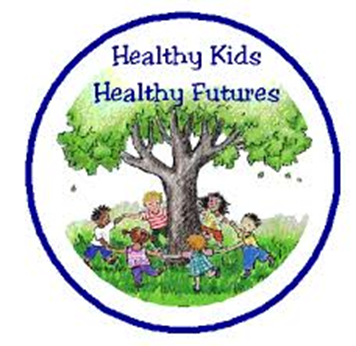 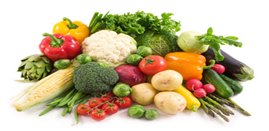 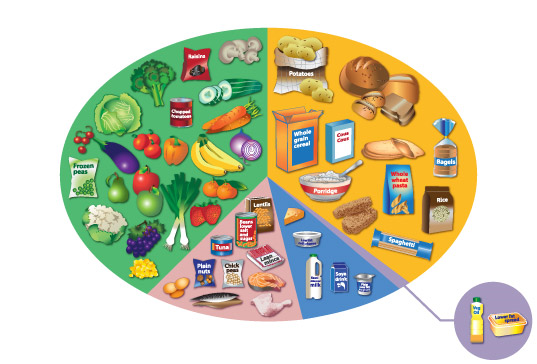 WEEK 1 – MAIN SCHOOLALLERGEN INFORMATIONALLERGEN INFORMATIONALLERGEN INFORMATIONALLERGEN INFORMATIONALLERGEN INFORMATIONMon  &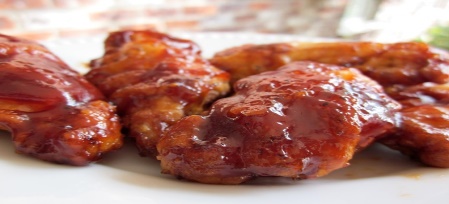 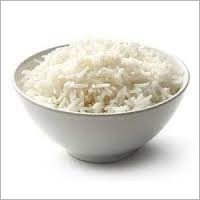 Gluten Free Breaded Chicken Goujons with BBQ Sauce with Steamed Rice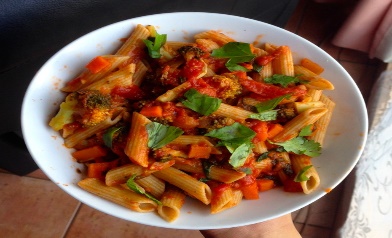 Tomato Pasta& 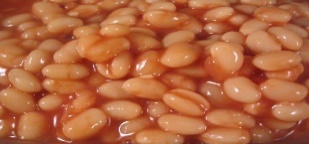 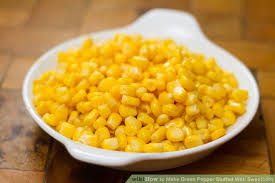 Baked Beans & Sweetcorn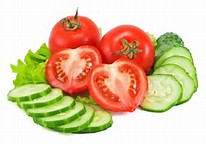 Salad Tray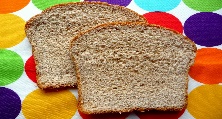 Bread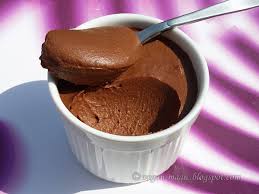 Chocolate Mousse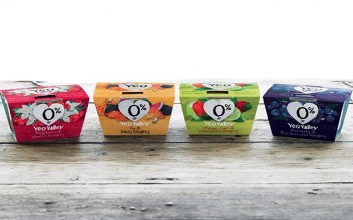 Yoghurt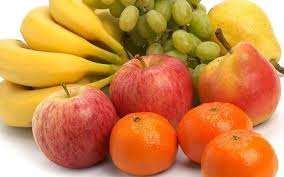 Fresh FruitTue 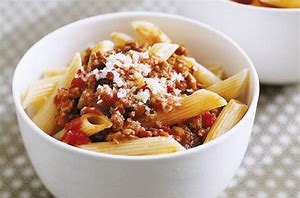 Pasta Bolognaise 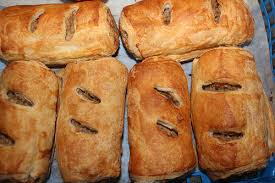 Vegetarian Sausage Roll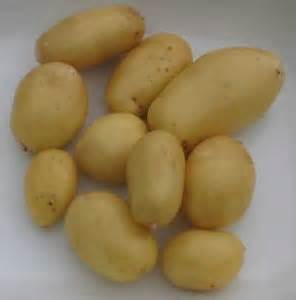 New Potatoes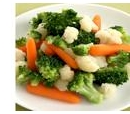 Cauliflower Broccoli & Baby CarrotsSalad TrayBread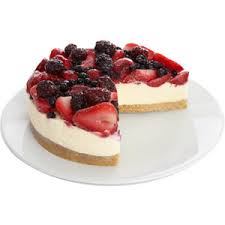 Fruit CheesecakeYoghurtFresh FruitWed  &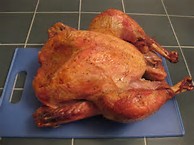 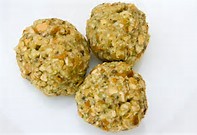 Roast Turkey with Stuffing & Gravy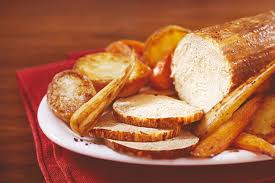 Quorn Roast with Gravy&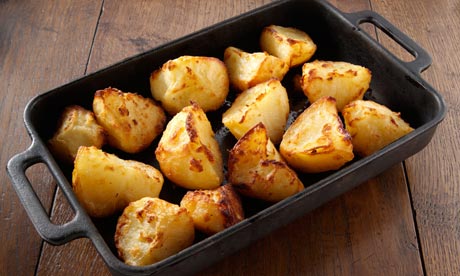 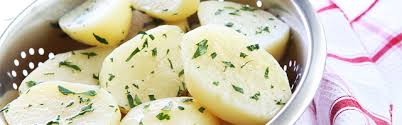 Roast Potatoes & Steamed Potatoes  & 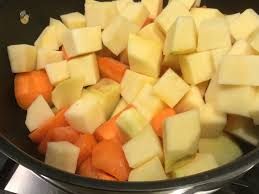 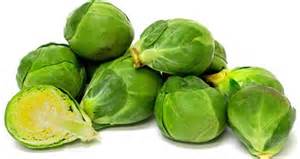 Diced Carrot & Swede & Brussel SproutsSalad TrayBread& 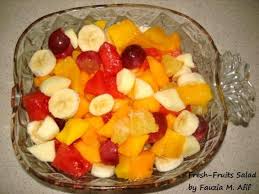 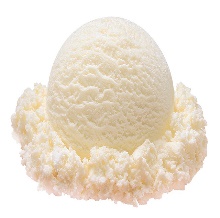 Fruit Salad and Ice CreamYoghurtFresh FruitThu &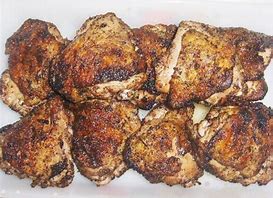 Jamaican Chicken & Rice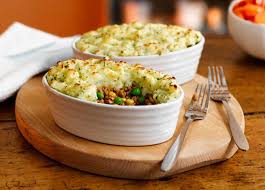 Potato Topped Vegetable Pie & 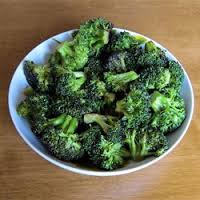 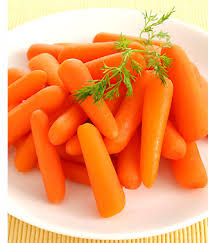 Broccoli Florets & Baby CarrotsSalad TrayBread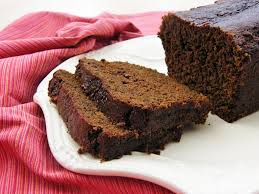 Gluten Free GingercakeYoghurtFresh FruitFri 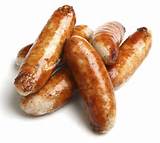 Sausages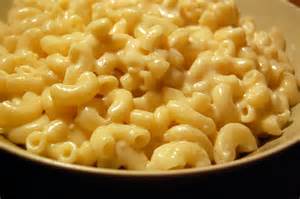 Macaroni Cheese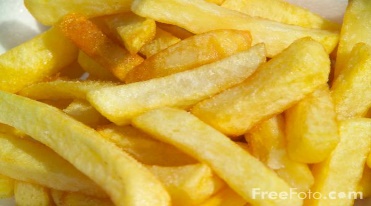 Chipped Potatoes& 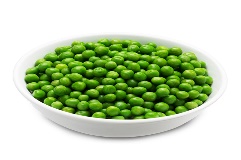 Baked Beans & Garden PeasSalad TrayBread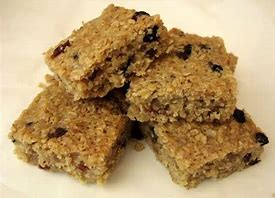 Gluten Free Fruit FlapjackYoghurtFresh Fruit